Ma maison de rêve 		   	Nom: ________________________________________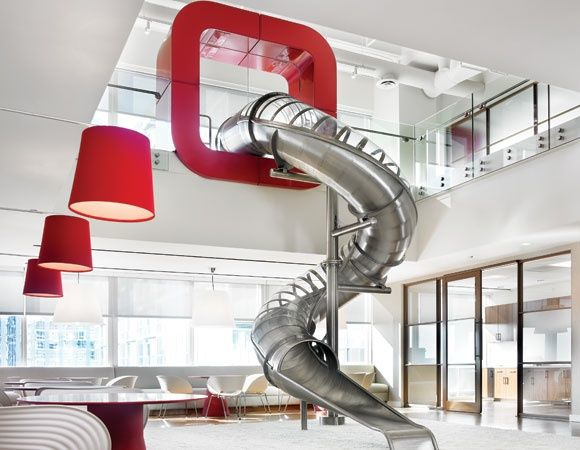 En anglaisEn françaisDream housePopcorn machineslideBasketball/tennis courthammockHot tubMini-golf courseTree houseMovie theaterSecret roomWhat do you want to have in your dream house? I want …. in my dream house. 